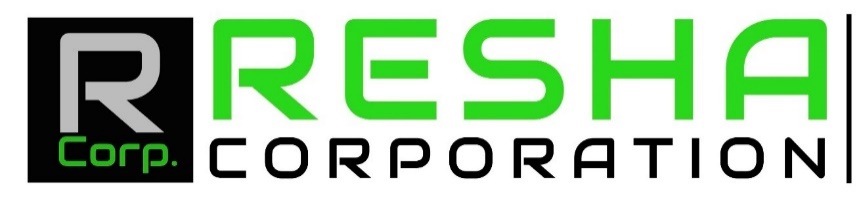 Contactor Name :     _______________________Incorporation Date :  _______________________Ein #                       _______________________Physical Address:   _______________________Dunns #                _______________________Company Contact:   _______________________Services Offered:    _______________________HUB or SBE #        _______________________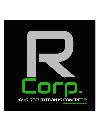 